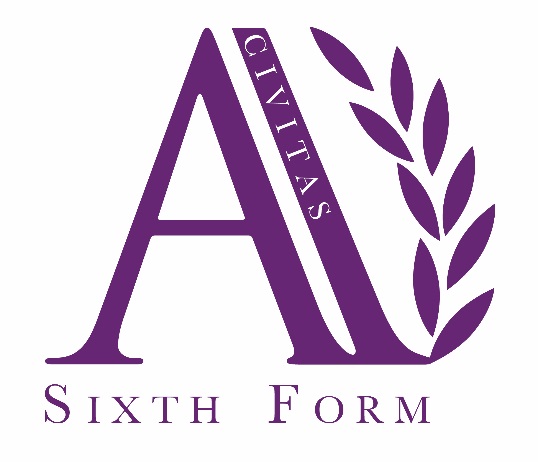 Ark AcademyArk Diploma Mentoring2015-16Year 12Student:		………………………………..Mentor:		………………………………..The most successful and interesting students in Britain develop knowledge, skills and interests beyond their academic subjects. This is up to your son/daughter, but at Ark we do everything we can to support. That’s why we have the Ark Diploma: a diploma which will help your son/daughter structure time and commitments beyond the classroom and help develop knowledge, skills and interests. The Ark Diploma awards personal development through extra curricular activities, leading societies and clubs, community outreach and “off specification” learning. The Ark Diploma appeals to universities because it is evidence that students are active and well rounded young people – someone universities would want on their campuses. By achieving this Diploma, your son/daughter will develop a range of knowledge, skills and interests which will enhance their CV so they can access top universities and career opportunities. We hope that the Ark Diploma will also support your son/daughter to become independent thinking, purposeful, compassionate and joyful, enjoying life at school, separate from the rigours of examinations. There are two levels of Ark Diploma available: *Because the experiences in the Ark Diploma are so important for personal development, we expect all Year 12 to complete the Ark Diploma. **The Ark Diploma brings together all the enrichment, societies, clubs and “Off Specification” learning that we do. The timetable at Ark Academy is packed with opportunities for progression and achieving the Ark Diploma:  education is so much more than just your lessons. There are different time slots for progression in the timetable. Below is an example of an Ark Academy student who is on course for the Ark Academy Gold Diploma. To be completed in Progression Time. Example Goals SheetW/C 12th October 2015Week 1: Weekly DiaryExample of Weekly DiaryW/C 19th October 2015Week 2: Weekly DiaryW/C 2nd November 2015Week 3: Weekly DiaryW/C 9th November 2015Week 4: Weekly DiaryW/C 16th November 2015Week 5: Weekly DiaryW/C 23rd November 2015Week 6: Weekly DiaryW/C 30th November 2015Week 7: Weekly DiaryW/C 7th December 2015Week 8: Weekly DiaryW/C 14th December 2015Week 9: Weekly DiaryW/C 16 November 2015Review Meeting 1Things to think about:Do you know when, where and with who your progression activities are taking place?Do you need any more information regarding your progression activities? Who do you need to see for this information? What activities have you done so far? What has gone well so far? What would you improve? What activities will you do from January onwards? What strategies are you using to manage your time to include A-Level study and the Ark Diploma? How well do you think these strategies are working? W/C 17 January 2016Review Meeting 2Things to think about:What activities have you done so far? What has gone well so far? What would you improve? What have you learnt so far? What strategies are you using to manage your time to include A-Level study and the Ark Diploma? How well do you think these strategies are working? W/C 4th April 2015Review Meeting 3Things to think about:What activities have you done so far? What has gone well so far? What would you improve? What have you learnt so far? What strategies are you using to manage your time to include A-Level study and the Ark Diploma? How well do you think these strategies are working? W/C 13th June 2015Review Meeting 4Things to think about:What activities have you done so far? What has gone well so far? What would you improve? What have you learnt so far? What strategies are you using to manage your time to include A-Level study and the Ark Diploma? How well do you think these strategies are working? W/C 8th July 2015Review Meeting 5Things to think about:What activities have you done so far? What has gone well so far? What would you improve? What have you learnt so far? What will you do over the summer holidays to work towards the Ark Diploma? What strategies are you using to manage your time to include A-Level study and the Ark Diploma? How well do you think these strategies are working? Ark Gold Diploma (complete 5 out of 8)Ark Diploma (complete 5 out of 8)Completion of two terms’ work of Outreach or Civic engagement project with excellent attendanceCompletion of one term’s work of Outreach or Civic engagement project with excellent attendance EPQMPQLeadership of school societyActive membership of school societyParticipation in five or more House CompetitionsParticipation in three or more House CompetitionsRegular performance for the school (sport, drama, debating)Performance for the school (sport, drama, debating)Leading charity fundraisingParticipating in charity fundraisingLeading in subject competitions/enrichmentInvolvement in subject competitions/enrichmentOver 40 hours of work experience. Over 40 hours of work experience.Completing 5 A Levels (includes Ma and FM double or a heritage language AS)Completing 5 A Levels (includes Ma and FM double or a heritage language AS)Time Tutor Time (8.30-9.00)Progression Time (11.00-11.25)Enrichment Time (4-5pm)Monday Sixth form assemblyAcademic mentoring with Sixth Form Tutorn/aTuesdayNews Day Mentoring a Y11 studentEnterprise ClubWednesday University Focus Academic MentoringNetball trainingThursday Reading Day Tutoring younger students in MFLDrama ClubFriday n/an/an/aGoal Next Steps When will these next steps be completed?12345Goal Next Steps When will these next steps be completed?1Complete 2 terms of OutreachTrain with Primary School support. Attend Primary School support weekly. Training on 5 October. 2Duke of Edinburgh (Silver)Complete application Form. Attend sessions with Ms James.Use my Outreach to contribute to Duke of EdinburghApplication form by Friday 16 October3Leadership of School SocietyLead first session of STEM society enrichment this week. Lead society weekly until December. First class in w/b 5 October. 4Regular performance for schoolGo to football training for 6th Form every week. Make myself available for games. ONGOING 5Heritage LanguageComplete Language QuestionnaireSpeak to Ms McMillan about being entered for A-Level Polish. ONGOINGMonday TuesdayWednesdayThursdayASSEMBLYGOALGOALGOALASSEMBLYOUTCOMEOUTCOMEOUTCOMEGOALGOALGOALBRIEFINGOUTCOMEOUTCOMEOUTCOMEBRIEFINGMonday TuesdayWednesdayThursdayASSEMBLYGOAL: Research entry requirements for engineering at five universitiesGOALMPQ: Find 2 more academic sources. GOALReading in the primary schoolASSEMBLYOUTCOME: Complete!Next step:Look at differences between coursesOUTCOMEHalf complete! Need to find one more source – ask Mr Sawbridge for help finding a source on conflict in Syria. OUTCOMEComplete!Spent 20 minutes reading with AmarriGOALForm Session: Working on form assemblyGOALMeet with House Art Committee to discuss entry GOALVisit 8 Angelou as form prefect and collect commendations. BRIEFINGOUTCOMENot very Much progress made. Need to meet at lunch or after school. OUTCOMEComplete!Next step:Research material costs and speak to Miss PatelOUTCOMEComplete!Next step:Visit again in two weeks time.BRIEFINGMonday TuesdayWednesdayThursdayASSEMBLYGOALGOALGOALASSEMBLYOUTCOMEOUTCOMEOUTCOMEGOALGOALGOALBRIEFINGOUTCOMEOUTCOMEOUTCOMEBRIEFINGMonday TuesdayWednesdayThursdayASSEMBLYGOALGOALGOALASSEMBLYOUTCOMEOUTCOMEOUTCOMEGOALGOALGOALBRIEFINGOUTCOMEOUTCOMEOUTCOMEBRIEFINGMonday TuesdayWednesdayThursdayASSEMBLYGOALGOALGOALASSEMBLYOUTCOMEOUTCOMEOUTCOMEGOALGOALGOALBRIEFINGOUTCOMEOUTCOMEOUTCOMEBRIEFINGMonday TuesdayWednesdayThursdayASSEMBLYGOALGOALGOALASSEMBLYOUTCOMEOUTCOMEOUTCOMEGOALGOALGOALBRIEFINGOUTCOMEOUTCOMEOUTCOMEBRIEFINGMonday TuesdayWednesdayThursdayASSEMBLYGOALGOALGOALASSEMBLYOUTCOMEOUTCOMEOUTCOMEGOALGOALGOALBRIEFINGOUTCOMEOUTCOMEOUTCOMEBRIEFINGMonday TuesdayWednesdayThursdayASSEMBLYGOALGOALGOALASSEMBLYOUTCOMEOUTCOMEOUTCOMEGOALGOALGOALBRIEFINGOUTCOMEOUTCOMEOUTCOMEBRIEFINGMonday TuesdayWednesdayThursdayASSEMBLYGOALGOALGOALASSEMBLYOUTCOMEOUTCOMEOUTCOMEGOALGOALGOALBRIEFINGOUTCOMEOUTCOMEOUTCOMEBRIEFINGMonday TuesdayWednesdayThursdayASSEMBLYGOALGOALGOALASSEMBLYOUTCOMEOUTCOMEOUTCOMEGOALGOALGOALBRIEFINGOUTCOMEOUTCOMEOUTCOMEBRIEFINGNotes:GoalWhat I’ve achieved so farNext StepsNotes:GoalWhat I’ve achieved so farNext StepsNotes:GoalWhat I’ve achieved so farNext StepsNotes:GoalWhat I’ve achieved so farNext StepsNotes:GoalWhat I’ve achieved so farNext Steps